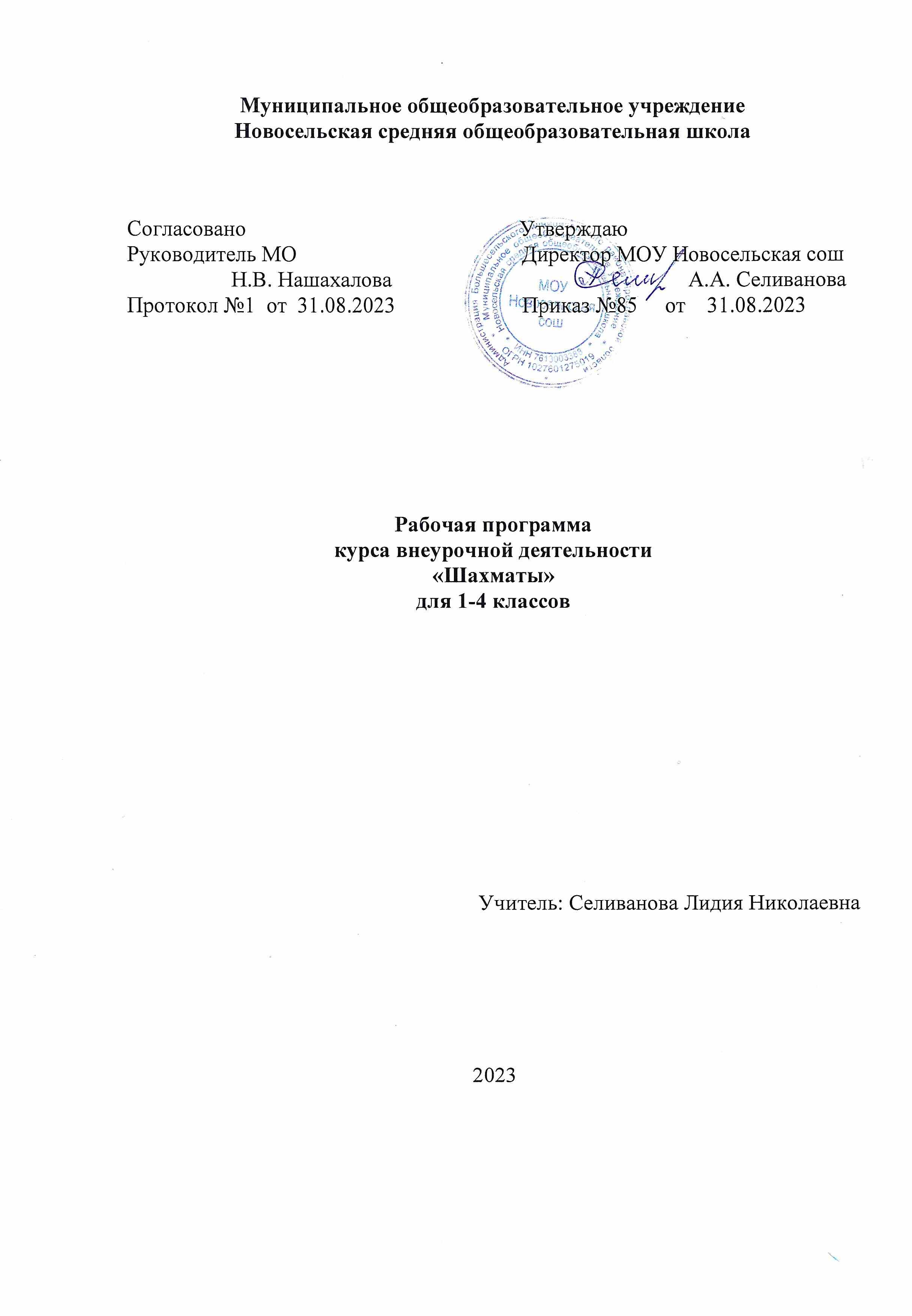 Пояснительная записка   	Программа для младших школьников «Шахматы» реализует обще интеллектуальное направление внеурочной деятельности и составлена в соответствии с требованиями Федерального государственного образовательного стандарта начального общего образования  на основе Программы «Шахматы – школе», автор И.Г. Сухин. Проведение  «Шахматы» в 2023-2024 учебном году осуществляется в соответствии с требованиями следующих нормативных документов:1.	Федеральный Закон от 29.12.2012г. № 273-ФЗ «Об образовании в Российской Федерации».2.	Основная образовательная программа начального общего образования в МОУ Новосельская сош3.	Дополнения к ООП НОО на 2023-2024 учебный год (приказ от 30.08.2022 г. № 127/5 - ОД ).4.	Приказ Минпросвещения РФ от 31.05.2021г. №286 «Об утверждении федерального государственного образовательного стандарта начального общего образования» (зарегистрирован Минюстом РФ 05.07.2021г.  №64100).5.	Приказ Министерства просвещения РФ от 22.03.2020 г. № 115 «Об утверждении Порядка организации и осуществления образовательной деятельности по основным общеобразовательным программам - образовательным программам начального общего, основного общего и среднего общего образования».6.	Письмо Минобразования России от 18.08.2017 №09-1672 «Методические рекомендации по уточнению понятия и содержания внеурочной деятельности основных общеобразовательных программ, в том числе проектной деятельности».7. Плана внеурочной деятельности. 8. Программы воспитания МОУ Новосельской сош.Программа рассчитана на четыре года обучения. На реализацию курса отводится 1 час в неделю  в 1 класс – 33 часа в год, по 2 часа в неделю 2 – 4 классы, по 68  часов  в год).   Актуальность программы обусловлена тем, что в начальной школе происходят радикальные изменения: на первый план выдвигается развивающая функция обучения, в значительной степени способствующая становлению личности младших школьников и наиболее полному раскрытию их творческих способностей.   Введение «Шахмат» позволяет реализовать многие позитивные идеи отечественных теоретиков и практиков — сделать обучение радостным, поддерживать устойчивый  интерес к знаниям.    Шахматы в начальной школе положительно влияют на совершенствование у детей многих психических процессов и таких качеств, как восприятие, внимание, воображение, память, мышление,  начальные формы волевого управления поведением.  Педагогическая целесообразность программы объясняется тем, что  начальный курс по обучению игре в шахматы максимально прост и доступен младшим школьникам. Стержневым моментом занятий становится деятельность самих учащихся, когда они наблюдают, сравнивают, классифицируют, группируют, делают выводы, выясняют закономерности. При этом предусматривается широкое использование  занимательного материала, включение в уроки игровых ситуаций,  чтение дидактических сказок и т. д. Важное  значение при изучении шахматного курса имеет специально организованная игровая деятельность на занятиях, использование приема обыгрывания учебных заданий, создания игровых ситуаций. Цель программы:  – организация полноценного досуга учащихся через обучение игре в шахматы.Задачи:Обучающие: познакомить с историей шахмат,дать учащимся теоретические знания по шахматной игре и рассказать о правилах проведения соревнований и правилах турнирного поведения.Воспитывающие:привить любовь и интерес к шахматам и учению в целом,научить анализировать свои и чужие ошибки, учиться на них, выбирать из множества решений единственно правильное, планировать свою деятельность, работать самостоятельно, научить уважать соперника, Развивающие:развить логическое мышление, память, внимание, усидчивость и другие положительные качества личности,ввести в мир логической красоты и образного мышления, расширить представления об окружающем мире.Формы и средства обучения     Основные формы работы на занятии: индивидуальные, групповые и коллективные (игровая деятельность). 1. Практическая игра.2. Решение шахматных задач, комбинаций и этюдов.3. Дидактические игры и задания, игровые упражнения;4. Теоретические занятия, шахматные игры, шахматные дидактические         игрушки.5. Участие в турнирах и соревнованияхПрограмма курса внеурочной деятельности разработана с учетом рабочей программы воспитания НОО. Это проявляется:•	в приоритете личностных результатов реализации программы внеурочной деятельности;•	в возможности включения школьников в деятельность, организуемую образовательной организацией программы воспитания;•	в применении интерактивных формах занятий для школьников, обеспечивающих большую их вовлеченность в совместную с педагогом и другими детьми деятельность и возможность образования на ее основе детско-взрослых общностей;•	в побуждении  обучающихся соблюдать на уроке общепринятые нормы поведения, правила общения со старшими (педагогическими работниками) и сверстниками (обучающимися), принципы самоорганизации;•	в включении в занятия игровых процедур, которые помогают поддержать мотивацию обучающихся к получению знаний, налаживанию позитивных межличностных отношений в классе, помогают установлению доброжелательной атмосферы во время занятия;•	в применении групповой работы или работы в парах, которые учат обучающихся командной работе и взаимодействию с другими обучающимисяСодержание программыПервый год обучения1.ШАХМАТНАЯ ДОСКА Шахматная доска, белые и черные поля, горизонталь, вертикаль, диагональ, центр.Дидактические игры и задания«Горизонталь». Двое играющих по очереди заполняют одну из горизонтальных линий шахматной доски кубиками (фишками, пешками и т. п.).«Вертикаль». То же самое, но заполняется одна из вертикальных линий шахматной доски.«Диагональ». То же самое, но заполняется одна из диагоналей шахматной доски.2. ШАХМАТНЫЕ ФИГУРЫБелые, черные, ладья, слон, ферзь, конь, пешка, король.Дидактические игры и задания«Волшебный мешочек». В непрозрачном мешочке по очереди прячутся все шахматные фигуры, каждый из учеников на ощупь пытается определить, какая фигура спрятана.	«Угадай-ка». Педагог словесно описывает одну из шахматных фигур, дети должны догадаться, что это за фигура.	«Секретная фигура». Все фигуры стоят на столе учителя в один ряд, дети по очереди называют все шахматные фигуры, кроме «секретной», которая выбирается) заранее; вместо названия этой фигуры надо сказать: «Секрет».«Угадай». Педагог загадывает про себя одну из фигур, а дети по очереди пытаются угадать,    какая фигура загадана.	«Что общего?» Педагог берет две шахматные фигуры и спрашивает учеников, чем они похожи друг на друга. Чем отличаются? (Цветом, формой.)«Большая и маленькая». На столе шесть разных фигур. Дети называют самую высокую фигуру и ставят ее в сторону. Задача: поставить все фигуры по высоте.3. НАЧАЛЬНАЯ РАССТАНОВКА ФИГУР Начальное положение (начальная позиция); расположение каждой из фигур в начальной позиции; правило «ферзь любит свой цвет»; связь между горизонталями, вертикалями, диагоналями и начальной расстановкой фигур.Дидактические игры и задания«Мешочек». Ученики по одной вынимают из мешочка шахматные фигуры и постепенно расставляют начальную позицию.«Да и нет». Педагог берет две шахматные фигурки и спрашивает детей, стоят ли эти фигуры рядом в начальном положении.«Мяч». Педагог произносит какую-нибудь фразу о начальном положении, к примеру: «Ладья стоит в углу», и бросает мяч кому-то из учеников. Если утверждение верно, то мяч следует поймать.4. ХОДЫ И ВЗЯТИЕ ФИГУР Правила хода и взятия каждой из фигур, игра «на уничтожение»,белопольные и чернопольные слоны, одноцветные и разноцветные слоны, качество, легкие и тяжелые фигуры, ладейные, коневые, слоновые, ферзевые, королевские пешки, взятие на проходе, превращение пешки.Дидактические игры и задания«Игра на уничтожение» — важнейшая игра курса. У ребенка формируется внутренний план действий, развивается аналитико-синтетическая функция мышления и др. Педагог играет с учениками ограниченным числом фигур (чаще всего фигура против фигуры). Выигрывает тот, кто побьет все фигуры противника.«Один в поле воин». Белая фигура должна побить все черные фигуры, расположенные на шахматной доске, уничтожая каждым ходом по фигуре (черные фигуры считаются заколдованными, недвижимыми).«Лабиринт». Белая фигура должна достичь определенной клетки шахматной доски, не становясь на «заминированные» поля и не перепрыгивая их.«Перехитри часовых». Белая фигура должна достичь определенной клетки шахматной доски, не становясь на «заминированные» поля и на поля, находящиеся под ударом черных фигур.«Сними часовых». Белая фигура должна побить все черные фигуры, избирается такой маршрут передвижения по шахматной доске, чтобы белая фигура ни разу не оказалась под ударом черных фигур.«Кратчайший путь». За минимальное число ходов белая фигура должна достичь определенной клетки шахматной доски.«Захват контрольного поля». Игра фигурой против фигуры ведется не с целью уничтожения, а с целью установить свою фигуру на определенное поле. При этом запрещается ставить фигуры на клетки, находящиеся под ударом фигуры противника.«Защита контрольного поля». Эта игра подобна предыдущей, но при точной игре обеих сторон не имеет победителя.«Атака неприятельской фигуры». Белая фигура должна за один ход напасть на черную фигуру, но так, чтобы не оказаться под боем.«Двойной удар». Белой фигурой надо напасть одновременно на две черные фигуры.«Взятие». Из нескольких возможных взятий надо выбрать лучшее — побить незащищенную фигуру.«Защита». Здесь нужно одной белой фигурой защитить другую, стоящую под боем.«Выиграй фигуру». Белые должны сделать такой ход, чтобы при любом ответе черных они проиграли одну из своих фигур.«Ограничение подвижности». Это разновидность «игры на уничтожение», но с «заминированными» полями. Выигрывает тот, кто побьет все фигуры противника.Примечание. Все дидактические игры и задания из этого раздела (даже такие на первый взгляд странные, как «Лабиринт», «Перехитри часовых» и т. п., где присутствуют «заколдованные» фигуры и «заминированные» поля) моделируют в доступном для детей 6—7 лет виде те или иные реальные ситуации, с которыми сталкиваются шахматисты в игре на шахматной доске. При этом все игры и задания являются занимательными и развивающими, эффективно способствуют тренингу образного и логического мышления.5. ЦЕЛЬ ШАХМАТНОЙ ПАРТИИШах, мат, пат, ничья, мат в один ход, длинная и короткая рокировка и ее правила.Дидактические игры и задания«Шах или не шах». Приводится ряд положений, в которых ученики должны определить: стоит ли король под шахом или нет.«Дай шах». Требуется объявить шах неприятельскому королю.«Пять шахов». Каждой из пяти белых фигур нужно объявить шах черному королю.«Защита от шаха». Белый король должен защититься от шаха.«Мат или не мат». Приводится ряд положений, в которых ученики должны определить: дан ли мат черному королю.«Первый шах». Игра проводится всеми фигурами из начального положения. Выигрывает тот, кто объявит первый шах.«Рокировка». Ученики должны определить, можно ли рокировать в тех или иных случаях.6. ИГРА ВСЕМИ ФИГУРАМИ ИЗ НАЧАЛЬНОГО ПОЛОЖЕНИЯСамые общие представления о том, как начинать шахматную партию.Дидактические игры и задания«Два хода». Для того чтобы ученик научился создавать и реализовывать угрозы, он играет с педагогом следующим образом: на каждый ход учителя ученик отвечает двумя своими ходами.Второй год обученияПовторение изученного материалаКРАТКАЯ ИСТОРИЯ ШАХМАТ Рождение шахмат. От чатуранги к шатранджу. Шахматы проникают в Европу. Чемпионы мира по шахматам.ШАХМАТНАЯ НОТАЦИЯ Обозначение горизонталей и вертикалей, полей, шахматных фигур. Краткая и полная шахматная нотация. Запись шахматной партии. Запись начального положения.Дидактические игры и задания«Назови вертикаль». Педагог показывает одну из вертикалей, ученики должны назвать ее (например: «Вертикаль «е»). Так школьники называют все вертикали.Затем педагог спрашивает: «На какой вертикали в начальной позиции стоят короли? Ферзи? Королевские слоны? Ферзевые ладьи?» И т. п.«Назови горизонталь». Это задание подобно предыдущему, но дети выявляют горизонталь (например: «Вторая горизонталь»).«Назови диагональ». А здесь определяется диагональ (например: «Диагональ el — а5»).«Какого цвета поле?» Учитель называет какое-либо поле и просит определить его цвет.«Кто быстрее». К доске вызываются два ученика, и педагог предлагает им найти на демонстрационной доске определенное поле. Выигрывает тот, кто сделает это быстрее. «Вижу цель». Учитель задумывает одно из полей и предлагает ребятам угадать его. Учитель уточняет ответы учащихся3. ЦЕННОСТЬ ШАХМАТНЫХ ФИГУР Ценность фигур. Сравнительная сила фигур. Достижение материального перевеса. Способы защиты.Дидактические игры и задания«Кто сильнее». Педагог показывает детям две фигуры и спрашивает: «Какая фигура сильнее? На сколько очков?»«Обе армии равны». Педагог ставит на столе от одной до четырех фигур и просит ребят расположить на своих шахматных досках другие наборы фигур так, чтобы суммы очков в армиях учителя и ученика были равны.«Выигрыш материала». Педагог расставляет на демонстрационной доске учебные положения, в которых белые должны достичь материального перевеса.«Защита». В учебных положениях требуется найти ход, позволяющий сохранить материальное равенство.4. ТЕХНИКА МАТОВАНИЯ ОДИНОКОГО КОРОЛЯ Две ладьи против короля. Ферзь и ладья против короля. Король и ферзь против короля. Король и ладья против короля.Дидактические игры и задания«Шах или мат». Шах или мат черному королю?«Мат или пат». Нужно определить, мат или пат на шахматной доске.«Мат в один ход». Требуется объявить мат в один ход черному королю.«На крайнюю линию». Белыми надо сделать такой ход, чтобы черный король отступил на одну из крайних вертикалей или горизонталей.«В угол». Требуется сделать такой ход, чтобы черным пришлось отойти королем на угловое поле.«Ограниченный король». Надо сделать ход, после которого у черного короля останется наименьшее количество полей для отхода.5. ДОСТИЖЕНИЕ МАТА БЕЗ ЖЕРТВЫ МАТЕРИАЛА Учебные положения на мат в два хода в дебюте, миттельшпиле и эндшпиле (начале, середине и конце игры). Защита от мата.Дидактические игры и задания«Объяви мат в два хода». В учебных положениях белые начинают и дают мат в два хода.«Защитись от мата». Требуется найти ход, позволяющий избежать мага в один ход.6. ШАХМАТНАЯ КОМБИНАЦИЯДостижение мата путем жертвы шахматного материала (матовые комбинации). Типы матовых комбинаций: темы разрушения королевского прикрытия, отвлечения, завлечения, блокировки, освобождения пространства, уничтожения защиты и др. Шахматные комбинации, ведущие к достижению материального перевеса. Комбинации для достижения ничьей (комбинации на вечный шах, патовые комбинации и ДР).Дидактические игры и задания«Объяви мат в два хода». Требуется пожертвовать материал и дать мат в два хода.«Сделай ничью». Требуется пожертвовать материал и достичь ничьей.«Выигрыш материала». Надо провести простейшую двухходовую комбинацию и добиться материального перевеса.7.ПовторениеТретий год обучения Повторение изученного материала. ОСНОВЫ ДЕБЮТА. Двух- и трехходовые партии. Невыгодность раннего ввода в игру ладей и ферзя. Игра на мат с первых ходов. Детский мат и защита от него. Игра против “повторюшки-хрюшки”. Принципы игры в дебюте. Быстрейшее развитие фигур. Понятие о темпе. Гамбиты. Наказание “пешкоедов”. Борьба за центр. Безопасная позиция короля. Гармоничное пешечное расположение. Связка в дебюте. Коротко о дебютах.Дидактические задания“Мат в 1 ход”, “Поставь мат в 1 ход нерокированному королю”, “Поставь детский мат” Белые или черные начинают и объявляют противнику мат в 1 ход.“Поймай ладью”, “Поймай ферзя”. Здесь надо найти ход, после которого рано введенная в игру фигура противника неизбежно теряется или проигрывается за более слабую фигуру.“Защита от мата” Требуется найти ход, позволяющий избежать мата в 1 ход (как правило, в данном разделе в отличие от второго года обучения таких ходов несколько).“Выведи фигуру” Здесь определяется, какую фигуру на какое поле лучше развить.“Поставить мат в 1 ход “повторюшке”. Требуется объявить мат противнику, который слепо копирует ваши ходы.“Мат в 2 хода”. В учебных положениях белые начинают и дают черным мат в 2 хода.“Выигрыш материала”, “Накажи “пешкоеда”. Надо провести маневр, позволяющий получить материальное преимущество.“Можно ли побить пешку?”. Требуется определить, не приведет ли выигрыш пешки к проигрышу материала или мату.“Захвати центр”. Надо найти ход, ведущий к захвату центра.“Можно ли сделать рокировку?”. Тут надо определить, не нарушат ли белые правила игры, если рокируют.“В какую сторону можно рокировать?”. В этом задании определяется сторона, рокируя в которую белые не нарушают правил игры.“Чем бить черную фигуру?”. Здесь надо выполнить взятие, позволяющее избежать сдвоения пешек.“Сдвой противнику пешки”. Тут требуется так побить неприятельскую фигуру, чтобы у противника образовались сдвоенные пешки.Повторение изученного материала.Четвертый год обученияПовторение изученного материала. ОСНОВЫ МИТТЕЛЬШПИЛЯ. Самые общие рекомендации о том, как играть в середине шахматной партии. Тактические приемы. Связка в миттельшпиле. Двойной удар. Открытое нападение. Открытый шах. Двойной шах. Матовые комбинации на мат в 3 хода и комбинации, ведущие к достижению материального перевеса на темы завлечения, отвлечения, блокировки, разрушения королевского прикрытия, освобождения пространства, уничтожения защиты, связки, “рентгена”, перекрытия и др. Комбинации для достижения ничьей.Дидактические задания“Выигрыш материала”. Надо провести типичный тактический прием, либо комбинацию, и остаться с лишним материалом.“Мат в 3 хода”. Здесь требуется пожертвовать материал и объявить красивый мат в 3 хода.“Сделай ничью” Нужно пожертвовать материал и добиться ничьей. ОСНОВЫ ЭНДШПИЛЯ. Элементарные окончания. Ферзь против слона, коня, ладьи (простые случаи), ферзя (при неудачном расположении неприятельского ферзя). Ладья против ладьи (при неудачном расположении неприятельской ладьи), слона (простые случаи), коня (простые случаи). Матование двумя слонами (простые случаи). Матование слоном и конем (простые случаи). Пешка против короля. Пешка проходит в ферзи без помощи своего короля. Правило “квадрата”. Пешка проходит в ферзи при помощи своего короля. Оппозиция. Пешка на седьмой, шестой, пятой, четвертой, третьей, второй горизонтали. Ключевые поля. Удивительные ничейные положения (два коня против короля, слон и пешка против короля, конь и пешка против короля). Самые общие рекомендации о том, как играть в эндшпиле.Дидактические задания“Мат в 2 хода”. Белые начинают и дают черным мат в 2 хода. “Мат в 3 хода”. Белые начинают и дают черным мат в 3 хода. “Выигрыш фигуры”. Белые проводят тактический удар и выигрывают фигуру.“Квадрат”. Надо определить, удастся ли провести пешку в ферзи.“Проведи пешку в ферзи”. Тут требуется провести пешку в ферзи.“Выигрыш или ничья?”. Здесь нужно определить, выиграно ли данное положение.“Куда отступить королем?”. Надо выяснить, на какое поле следует первым ходом отступить королем, чтобы добиться ничьей.“Путь к ничьей”. Точной игрой надо добиться ничьей.Повторение изученного материала.Планируемые результаты освоения учебного предмета «Шахматы»В результате изучения данной программы, обучающиеся получат возможность   формированияЛичностных результатов: -В предложенных педагогом ситуациях общения и сотрудничества, опираясь на общие для всех простые правила поведения,  делать выбор, при поддержке других участников группы и педагога, как поступить.- Формировать установку на безопасный, здоровый образ жизни, наличие мотивации к творческому труду, работе на результат, бережному отношению к материальным и духовным ценностям. - Развивать навык сотрудничества со взрослыми и сверстниками в разных социальных ситуациях, умения не создавать конфликтов и находить выходы из спорных ситуаций.- Развивать  этические  чувства, доброжелательности и эмоционально-нравственной отзывчивости, понимания и сопереживания чувствам других людей.- Развивать самостоятельность и личную ответственность за свои поступки, в том числе в информационной деятельности, на основе представлений о нравственных нормах, социальной справедливости и свободе.Метапредметных результатов:  Регулятивные УУД:- Определять и формулировать цель деятельности  с помощью учителя. - Проговаривать последовательность действий. - Учиться высказывать своё предположение (версию) на основе работы с иллюстрацией рабочей тетради.- Учиться работать по предложенному учителем плану.- Учиться отличать верно, выполненное задание от неверного.- Учиться совместно с учителем и другими учениками давать эмоциональную оценку деятельности товарищей. Познавательные УУД:- Ориентироваться в своей системе знаний: отличать новое от уже известного с помощью учителя. - Добывать новые знания: находить ответы на вопросы, используя свой жизненный опыт и информацию, полученную от учителя. - Перерабатывать полученную информацию: делать выводы в результате  совместной  работы всей группы.- Перерабатывать полученную информацию: сравнивать и группировать такие шахматные объекты, как ходы шахматных фигур, сильная и слабая позиция, сила шахматных фигур.- Преобразовывать информацию из одной формы в другую: находить и формулировать решение шахматных задачи с помощью простейших  моделей (предметных, рисунков, схематических рисунков, схем).Коммуникативные УУД:- Донести свою позицию до других.- Слушать и понимать речь других.- Совместно договариваться о правилах общения и поведения в школе и следовать им.- Учиться выполнять различные роли в группе (лидера, исполнителя, критика).Предметные результаты:- знать шахматные термины: белое и черное поле, горизонталь, вертикаль, диагональ, центр, партнёры, начальное положение, белые, черные, ход, взятие, шах, мат, пат, ничья; - знать названия шахматных фигур: ладья, слон, ферзь, конь, пешка, король,- знать правила хода и взятия каждой фигурой;- различать диагональ, вертикаль, горизонталь;-сравнивать между собой предметы, явления;-обобщать, делать несложные выводы;- уметь проводить элементарные комбинации;- уметь планировать нападение на фигуры противника, организовать защиту  своих фигур;- уметь ориентироваться на шахматной доске, в шахматной нотации; -определять последовательность событий;-выявлять закономерности и проводить аналогии- Правила хода и взятия каждой из фигур - лёгкие и тяжёлые фигуры, ладейные, коневые, слоновые, ферзевые, королевские пешки,-  взятие на проходе, -превращение пешки. - принципы игры в дебюте;- основные тактические приемы; - термины: дебют, миттельшпиль, эндшпиль, темп, оппозиция, ключевые поля.- грамотно располагать шахматные фигуры в дебюте; - находить несложные тактические удары и проводить комбинации; - точно разыгрывать простейшие окончания.Тематическое планированиекурса «Шахматная школа»                                                                  1 классТематическое планированиекурса «Шахматы»2 классТематическое планированиекурса «Шахматы»3 классТематическое планированиекурса «Шахматы»4 классКалендарно - тематическое планированиекурса «Шахматная школа»1 классКалендарно - тематическое планированиекурса «Шахматы»2 классКалендарно-тематическое планированиекурса «Шахматы»3 классТематическое планированиекурса «Шахматы»4 классСписок литературыПримерные программы внеурочной деятельности. Начальное и основное образование / под ред. В.А.Горского – М.: Просвещение, 2011.Федеральный государственный образовательный стандарт начального общего образования / Министерство образования и науки Рос. Федерации. – М.: Просвещение,2011.Сухин И. Волшебные фигуры, или Шахматы для детей 2–5 лет. – М.: Новая школа, 1994.Сухин И. Волшебный шахматный мешочек. – Испания: Издательский центр Маркота. Международная шахматная Академия Г. Каспарова, 1992.Сухин И. Необыкновенные шахматные приключения. Сухин И. Приключения в Шахматной стране. – М.: Педагогика, 1991.Сухин И. Удивительные приключения в Шахматной стране. – М.: Поматур, 2000.Сухин И. Шахматы для самых маленьких. – М.: Астрель, АСТ, 2000.Сухин И. Шахматы, первый год, или Там клетки черно-белые чудес и тайн полны: Учебник для 1 класса четырёхлетней и трёхлетней начальной школы. – Обнинск: Духовное возрождение, 1998.Сухин И. Шахматы, первый год, или Учусь и учу: Пособие для учителя – Обнинск: Духовное возрождение, 1999.Авербах Ю., Бейлин М. Шахматный самоучитель. М., Сов. Россия, .Бондаревский И. Учитесь играть в шахматы. М., ФиС, .Бронштейн Д., Самоучитель шахматной игры. ФиС, 1982.Журавлев Н. Шаг за шагом. М., ФиС, 1986 .Капабланка Х.Р. Учебник шахматной игры. М., ФиС, 1983.Костьев А. Уроки шахмат. М., ФиС, 1984.Костьев А., Учителю о шахматах. М., Просвещение. 1999 .ТемычасыЭлектронные (цифровые) образователье ресурсы1.Шахматная доска2https://prosv.ru/product/shahmati-v-shkole-1-klass-elektronnaya-forma-uchebnika02/2.Шахматные фигуры.2https://resh.edu.ru/summer-education?search=Шахматы3.Начальная расстановка фигур.1http://cnppm.iro.yar.ru/?page_id=89854Ходы и взятие фигур16https://resh.edu.ru/summer-education?search=Шахматыhttp://cnppm.iro.yar.ru/?page_id=89855Цель шахматной партии.9https://resh.edu.ru/summer-education?search=Шахматыhttps://prosv.ru/product/shahmati-v-shkole-1-klass-elektronnaya-forma-uchebnika02/6Игра всеми фигурами из начального положения.3http://cnppm.iro.yar.ru/?page_id=8985https://prosv.ru/product/shahmati-v-shkole-1-klass-elektronnaya-forma-uchebnika02/https://resh.edu.ru/summer-education?search=ШахматыВсего33чТемыКоличество часовЭлектронные (цифровые) образователье ресурсы1Повторение изученного материала.4https://prosv.ru/product/shahmati-v-shkole-1-klass-elektronnaya-forma-uchebnika02/2 Краткая история шахмат.2http://cnppm.iro.yar.ru/?page_id=8985https://resh.edu.ru/summer-education?search=Шахматы3 Шахматная нотация.5http://cnppm.iro.yar.ru/?page_id=89854Ценность шахматных фигур.8https://resh.edu.ru/summer-education?search=Шахматы5 Техника матования одинокого короля.8https://prosv.ru/product/shahmati-v-shkole-1-klass-elektronnaya-forma-uchebnika02/https://resh.edu.ru/summer-education?search=Шахматы6 Достижение мата без жертвы материала6https://prosv.ru/product/shahmati-v-shkole-1-klass-elektronnaya-forma-uchebnika02/http://cnppm.iro.yar.ru/?page_id=89857 Шахматная комбинация.28http://cnppm.iro.yar.ru/?page_id=8985https://resh.edu.ru/summer-education?search=Шахматы8Повторение программного материала7https://prosv.ru/product/shahmati-v-shkole-1-klass-elektronnaya-forma-uchebnika02/https://resh.edu.ru/summer-education?search=Шахматы68ТемыКоличество часовЭлектронные (цифровые) образователье ресурсыПовторение изученного материала.6https://prosv.ru/product/shahmati-v-shkole-1-klass-elektronnaya-forma-uchebnika02/http://cnppm.iro.yar.ru/?page_id=8985https://resh.edu.ru/summer-education?search=ШахматыОсновы дебюта50https://resh.edu.ru/summer-education?search=Шахматыhttps://prosv.ru/product/shahmati-v-shkole-1-klass-elektronnaya-forma-uchebnika02/Повторение программного материала12https://prosv.ru/product/shahmati-v-shkole-1-klass-elektronnaya-forma-uchebnika02/https://resh.edu.ru/summer-education?search=Шахматы68 чТемыК-во часовЭлектронные (цифровые) образователье ресурсы1Повторение изученного материала.4https://resh.edu.ru/summer-education?search=Шахматы2Основы миттельшпиля34http://cnppm.iro.yar.ru/?page_id=89853Основы эндшпиля27https://prosv.ru/product/shahmati-v-shkole-1-klass-elektronnaya-forma-uchebnika02/4Повторение программного материала.3http://eschool.mano.pro/http://cnppm.iro.yar.ru/?page_id=8985Всего68№Тема занятияПедагогические условияИнтеграция1.Знакомство с шахматной доскойЧтение и инсценирование дидактической сказки «Удивительные приключения шахматной доски». Знакомство с шахматной доской. Белые и черные поля. Чередование белых и черных полей на шахматной доске. Шахматная доска и шахматные поля квадратные. Расположение доски между партнерами.2.Шахматная доскаЧтение и инсценировка дидактической сказки «Котята – хвастунишки». Горизонтальная линия. Количество полей в горизонтали. Количество горизонталей на доске. Вертикальная линия. Количество полей в вертикали. Количество вертикалей на доске. Чередование белых и черных полей в горизонтали и вертикали. Диагональ. Отличие диагонали от горизонтали и вертикали. Количество полей в диагонали. Короткие диагонали. 3. 4.Знакомство с шахматными фигурамиБелые и черные. Ладья, слон, ферзь, конь, пешка, король. Чтение и инсценировка дидактической сказки И.Г. Сухина «Приключения в шахматной стране». Дидактические задания и игры «Волшебный мешочек», «Угадай-ка», «Секретная фигура», «Угадай», «Что общего?», «Большая или маленькая».5. Начальное положениеРасстановка фигур перед шахматной партией. Правило: «Ферзь любит свой цвет», связь между горизонталями, вертикалями, диагоналями и начальным положением фигур. Дидактические задания и игры «Мешочек», «Да и нет», «Мяч».6.Ходы и взятие фигур.Знакомство с шахматной фигурой. Ладья.Место ладьи в начальном положении. Ход. Ход ладьи. Взятие. Дидактические задания и игры «Лабиринт», «Перехитри часовых», «Один в поле воин», «Кратчайший путь».7.Ладья в игре.Дидактические задания и игры «Захват контрольного поля», «Защита контрольного поля», «Игра на уничтожение» (ладья против ладьи, две ладьи против одной, две ладьи против двух), «Ограничение подвижности».8.Знакомство с шахматной фигурой. Слон.Место слона в начальном положении. Ход слона, взятие. Белопольные и чернопольнын слоны. Разноцветные и одноцветные слоны. Качество. Легкая и тяжелая фигура. Дидактические задания и игры «Лабиринт», «Перехитри часовых», «Один в поле воин», «Кратчайший путь».9.Слон в игре.Дидактические задания и игры «Захват контрольного поля», «Игра на уничтожение» (слон против слона, два слона против одного, два слона против двух), «Ограничение подвижности».10.Ладья против слона.Дидактические задания и игры «Перехитри часовых», «Сними часовых», «Атака неприятельской фигуры», «Двойной удар», «Взятие», «Защита», «Выиграй фигуру». Термин «стоять под боем». Дидактические задания и игры «Захват контрольного поля», «Защита контрольного поля», «Игра на уничтожение» (ладья против слона, две ладьи против слона, ладья против двух слонов, две ладьи против двух слонов, сложные положения), «Ограничение подвижности».11.Знакомство с шахматной фигурой. Ферзь.Место ферзя в начальном положении. Ход ферзя, взятие. Ферзь – тяжелая фигура. Дидактические задания и игры «Лабиринт», «Перехитри часовых», «Один в поле воин», «Кратчайший путь».12.Ферзь в игре.Дидактические задания и игры «Захват контрольного поля», «Защита контрольного поля», «Игра на уничтожение» (ферзь против ферзя), «Ограничение подвижности».13.Ферзь против ладьи и слона.Дидактические задания и игры «Перехитри часовых», «Сними часовых», «Атака неприятельской фигуры», «Двойной удар», «Взятие», «Защита», «Выиграй фигуру», «Захват контрольного поля», «Защита контрольного поля», «Игра на уничтожение» (ферзь против ладьи, ферзь против слона, ферзь против ладьи и слона, сложные положения), «Ограничение подвижности».14.Знакомство с шахматной фигурой. Конь.Место коня в начальном положении. Ход коня, взятие. Конь – легкая фигура. Дидактические задания и игры «Лабиринт», «Перехитри часовых», «Один в поле воин», «Кратчайший путь».15.Конь в игре.Дидактические задания и игры «Захват контрольного поля», «Игра на уничтожение» (конь против коня, два коня против одного, один конь против двух, два коня против двух), «Ограничение подвижности».16.Конь против ферзя, ладьи слона.Дидактические задания и игры «Перехитри часовых», «Сними часовых», «Атака неприятельской фигуры», «Двойной удар», «Взятие», «Защита», «Выиграй фигуру», «Захват контрольного поля», «Защита контрольного поля», «Игра на уничтожение» (конь против ферзя, конь против ладьи, конь против слона, сложные положения), «Ограничение подвижности».17.Знакомство с пешкой.Место пешки в начальном положении. Ладейная, коневая, слоновая, ферзевая, королевская пешка. Ход пешки, взятие. Взятие на проходе. Превращение пешки. Дидактические задания и игры «Лабиринт», «Один в поле воин».18.Пешка в игре.Дидактические задания и игры «Игра на уничтожение» (пешка против пешки, две пешки против одной, одна пешка против двух, многопешечные положения), «Ограничение подвижности».19.Пешка против ферзя, ладьи, коня, слона.Дидактические задания и игры» Перехитри часовых», «Сними часовых», «Атака неприятельской фигуры», «Двойной удар», «Взятие», «Защита», «Выиграй фигуру», «Игра на уничтожение» (пешка против ферзя, пешка против ладьи, пешка против слона, пешка против коня, сложные положения), «Ограничение подвижности».20.Знакомство с шахматной фигурой. Король.Место короля в начальном положении. Ход короля, взятие. Короля не бьют, но и под бой его ставить нельзя. Дидактические задания и игры «Лабиринт», «Перехитри часовых», «Один в поле воин», «Кратчайший путь», «Игра на уничтожение» (король против короля).21.Король против других фигур.Дидактические задания и игры «Перехитри часовых», «Сними часовых», «Атака неприятельской фигуры», «Двойной удар», «Взятие», «Защита», «Выиграй фигуру», «Захват контрольного поля», «Защита контрольного поля», «Игра на уничтожение» (король против ферзя, король против ладьи, король против слона, король против коня, король против пешки), «Ограничение подвижности».22.23.Цель шахматной партии.Шах.Шах ферзем, ладьей, слоном, конем, пешкой. Защита от шаха. Открытый шах. Двойной шах. Дидактические задания «Шах или не шах», «Дай шах», «Пять шахов», «Защита от шаха». Дидактическая игра «Первый шах».24.25.Мат.Цель игры. Мат ферзем, ладьей, слоном, конем, пешкой. Мат в один ход. Мат в один ход ферзем, ладьей, слоном, пешкой (простые приемы). Дидактические задания «Мат или не мат», «Мат в один ход».26.27.Ставим мат.Мат в один ход: сложные примеры с большим числом шахматных фигур. Дидактическое задание «Дай мат в один ход».28.Ничья, пат.Отличие пата от мата. Варианты ничьей. Примеры на пат. Дидактическое задание «Пат или на пат».29.30.Рокировка.Длинная и короткая рокировка. Правила рокировки. Дидактическое задание «Рокировка».31.Игра всеми фигурами из начального положения.Шахматная партия.31.Игра всеми фигурами из начального положения.Шахматная партия.Игра всеми фигурами из начального положения (без пояснения о том, как лучше начинать шахматную партию). Дидактическая игра «Два хода».32.Шахматная партия.Самые общие рекомендации о принципах разыгрывания дебюта. Игра всеми фигурами из начального положения. Демонстрация коротких партий. 33.Повторение программного материала.Повторение программного материала – викторина «В стране шахмат». Игра всеми фигурами из начального положения.№Тема занятияПедагогические условияИнтеграция№Тема занятияПедагогические условияИнтеграция№Тема занятияПедагогические условияИнтеграция1,2.Повторение изученного материала.Просмотр диафильма «Приключения в Шахматной стране. Первый шаг в мире шахмат». Поля, горизонталь, вертикаль, диагональ, центр. Ходы шахматных фигур.  Шах, мат, пат. Начальное положение.  Игровая практика (игра всеми фигурами из начального положения).3,4Повторение изученного материала.Рокировка. Взятие на проходе. Превращение пешки. Варианты ничьей. Самые общие рекомендации о принципах разыгрывания дебюта. Задания на мат в один ход. Демонстрация коротких партий. Дидактические игры и задания «Две фигуры против целой армии», «Убери лишние фигуры», «Ходят только белые», «Неотвратимый мат». Игровая практика.5,6Краткая история шахмат.Происхождение шахмат. Легенды о шахматах. Чатуранга и шатрандж. Шахматы проникают в Европу. Просмотр диафильма «Книга шахматной мудрости. Второй шаг в мир шахмат». Чемпионы мира  по шахматам. Игровая практика.7, 8,9Шахматная нотация. Обозначение горизонталей, вертикалей, полей.Обозначение горизонталей, вертикалей, полей. Дидактические игры и задания «Назови вертикаль», «Назови горизонталь», «Назови диагональ», «Какого цвета поле», «Кто быстрее», «Вижу цель». Игровая практика. На этом занятии дети, делая ход, проговаривают, какая фигура с какого поля на какое идет. Например: «Король с е1 – на е2».10,11Шахматная нотация. Обозначение шахматных фигур и терминов.Обозначение шахматных фигур и терминов. Запись начального положения. Краткая  и полная шахматная нотация. Запись шахматной партии. Игровая практика (с записью шахматной партии или фрагмента шахматной партии).12,13Ценность шахматных фигур. Ценность фигур. Сравнительная сила фигур.Ценность фигур. Сравнительная сила фигур. Дидактические игры и задания» Кто сильнее», «Обе армии равны». Достижение материального перевеса. Дидактические игры и задания «Выигрыш материала» (выигрыш ферзя). Игровая практика.14,15Ценность шахматных фигур. Достижение материального перевеса.Достижение материального перевеса. Дидактические игры и задания» Выигрыш материала» (выигрыш ладьи, слона, коня). Игровая практика.16,17Ценность шахматных фигур. Способы защиты.Достижение материального перевеса. Дидактические игры и задания «Выигрыш материала» (выигрыш пешки). Способы защиты. Дидактические игры и задания «Защита» (уничтожение атакующей фигуры, уход из-под боя).  Игровая практика.18,19Ценность шахматных фигур. Защита.Защита. Дидактические игры и задания «Защита» (защита атакованной фигуры другой своей фигурой, перекрытие, контратака). Игровая практика.20,21Техника матования одинокого короля. Две ладьи против короля.Две ладьи против короля. Дидактические игры и задания «Шах или мат», «Мат или пат», «Мат в один ход», «На крайнюю линию», «В угол», «Ограниченный король», «Мат в два хода». Игровая практика.22,23Техника матования одинокого короля. Ферзь и ладья против короля.Ферзь и ладья против короля. Дидактические игры и задания «Шах или мат», «Мат или пат», «Мат в один ход», «На крайнюю линию», «В угол», «Ограниченный король», «Мат в два хода». Игровая практика.24,25Техника матования одинокого короля. Ферзь и король против короля.Ферзь и король против короля. Дидактические игры и задания «Шах или мат», «Мат или пат», «Мат в один ход», «На крайнюю линию», «В угол», «Ограниченный король», «Мат в два хода». Игровая практика.26,27Техника матования одинокого короля. Ладья и король против короля.Ладья и король против короля. Дидактические игры и задания «Шах или мат», «Мат или пат», «Мат в один ход», «На крайнюю линию», «В угол», «Ограниченный король», «Мат в два хода». Игровая практика.28,29Достижение мата без жертвы материала. Учебные положения на мат в два хода в эндшпиле.Учебные положения на мат в два хода в эндшпиле. Цугцванг. Дидактические игры и задания «Объяви мат в два хода». Защита от мата. Дидактические игры и задания «Защитись от мата». Игровая практика.30,31Достижение мата без жертвы материала. Учебные положения на мат в два хода в миттельшпиле.  Учебные положения на мат в два хода в миттельшпиле.  Дидактические игры и задания «Объяви мат в два хода». Защита от мата. Дидактические игры и задания «Защитись от мата». Игровая практика.32,33Достижение мата без жертвы материала. Учебные положения на мат в два хода в дебюте.Учебные положения на мат в два хода в дебюте. Дидактические игры и задания «Объяви мат в два хода». Защита от мата. Дидактические игры и задания «Защитись от мата». Игровая практика.34,35Матовые комбинации. Темы комбинаций. Тема отвлечения.Матовые комбинации. Темы комбинаций. Тема отвлечения. Дидактические игры и задания «Объяви мат в два хода». Игровая практика.36,37Матовые комбинации. Тема завлечения.Матовые комбинации. Тема завлечения. Дидактические игры и задания «Объяви мат в два хода». Игровая практика.38,39Матовые комбинации. Тема блокировки.  Матовые комбинации. Тема блокировки.  Дидактические игры и задания «Объяви мат в два хода». Игровая практика.40,41Матовые комбинации. Тема разрушения королевского прикрытия.Матовые комбинации. Тема разрушения королевского прикрытия. Дидактические игры и задания «Объяви мат в два хода». Игровая практика.42,43Матовые комбинации. Тема освобождения пространства. Тема уничтожения защиты. Тема «рентгена».Матовые комбинации. Тема освобождения пространства. Тема уничтожения защиты. Тема «рентгена». Дидактические игры и задания «Объяви мат в два хода». Игровая практика.44,45Матовые комбинации. Другие шахматные комбинации и сочетание приемов.Матовые комбинации. Другие шахматные комбинации и сочетание приемов.  Дидактические игры и задания «Объяви мат в два хода». Игровая практика.46,47Комбинации, ведущие к достижению материального перевеса. Тема отвлечения. Тема завлечения.Комбинации, ведущие к достижению материального перевеса. Тема отвлечения. Тема завлечения. Дидактические игры и задания «Выигрыш материала». Игровая практика.48,49Комбинации, ведущие к достижению материального перевеса. Тема уничтожения защиты. Тема связки.  Комбинации, ведущие к достижению материального перевеса. Тема уничтожения защиты. Тема связки.  Дидактические игры и задания «Выигрыш материала». Игровая практика.50,51Комбинации, ведущие к достижению материального перевеса. Тема освобождения пространства. Тема перекрытияКомбинации, ведущие к достижению материального перевеса. Тема освобождения пространства. Тема перекрытия.  Дидактические игры и задания «Выигрыш материала». Игровая практика.52,53Комбинации, ведущие к достижению материального перевеса. Тема превращения пешки.  Комбинации, ведущие к достижению материального перевеса. Тема превращения пешки.  Дидактические игры и задания «Проведи пешку в ферзи». Игровая практика.54,55Комбинации, ведущие к достижению материального перевеса. Сочетание тактических приемов.  Комбинации, ведущие к достижению материального перевеса. Сочетание тактических приемов.  Дидактические игры и задания «Выигрыш материала». Игровая практика.56,57Комбинации для достижения ничьей. Патовые комбинации.Комбинации для достижения ничьей. Патовые комбинации.  Дидактические игры и задания «Сделай ничью». Игровая практика.58Комбинации для достижения ничьей. Комбинации на вечный шах.Комбинации для достижения ничьей. Комбинации на вечный шах.  Дидактические игры и задания «Сделай ничью». Игровая практика.59Типичные комбинации в дебюте.Типичные комбинации в дебюте. Дидактические игры и задания «Проведи комбинацию». Игровая практика.60,61Типичные комбинации в дебюте (более сложные примеры).Типичные комбинации в дебюте (более сложные примеры). Дидактические игры и задания «Проведи комбинацию». Игровая практика.62,63Повторение программного материала62,63Повторение программного материалаДидактические игры и задания. Игровая практика.64,65Повторение программного материалаДидактические игры и задания. Игровая практика.66,67,68.Повторение программного материалаДидактические игры и задания. Игровая практика.№Тема занятияПедагогические условияИнтеграция№Тема занятияПедагогические условияИнтеграция№Тема занятияПедагогические условияИнтеграция1,2Игровая практика. Просмотр диафильмов “Приключения в Шахматной стране. Первый шаг в мир шахмат” и “Книга шахматной мудрости. Второй шаг в мир шахмат”. Поля, горизонталь, вертикаль, диагональ, центр. Ходы фигур, взятие. Рокировка. Превращение пешки. Взятие на проходе. Шах, мат, пат. Начальное положение.3,4Повторение изученного материала.Шахматная нотация. Обозначение горизонталей, вертикалей, полей. Обозначение шахматных фигур и терминов. Запись начального положения. Краткая и полная шахматная нотация. Запись шахматной партии. Ценность шахматных фигур. Пример матования одинокого короля. Решение учебных положений на мат в два хода без жертвы материала и с жертвой материала (из учебника второго года обучения).4,5Практика матования одинокого короля (дети играют попарно). 6,7ОСНОВЫ ДЕБЮТА. Двух- и трехходовые партии. Выявление причин поражения в них одной из сторон. Дидактическое задание 8,9Решение задания “Мат в 1 ход”“Мат в 1 ход” (на втором либо третьем ходу партии).10,11Невыгодность раннего ввода в игру ладей и ферзя. Дидактические задания “Поймай ладью”, “Поймай ферзя”.12,13Решение заданий “Поймай ладью”, “Поймай ферзя”. Дидактические задания “Поставь детский мат”, “Защитись от мата14,15Игра “на мат” с первых ходов партии. Детский мат. Защита. 16Решение заданий. 17,18Вариации на тему детского мата. Другие угрозы быстрого мата в дебюте. Защита. Как отражать скороспелый дебютный наскок противника. Дидактические задания “Поставь детский мат”, “Мат в 1 ход”, “Защитись от мата”.19,20Решение заданий21,22“Повторюшка-хрюшка” (черные копируют ходы белых). Наказание “повторюшек”. Дидактические задания “Поставь мат в 1 ход “повторюшке”, “Выиграй фигуру у “повторюшки”.23,24Решение заданий25,26Принципы игры в дебюте. Быстрейшее развитие фигур. Темпы. Гамбиты. Дидактическое задание “Выведи фигуру”.27,28Решение задания “Выведи фигуру”..29,30 Наказание за несоблюдение принципа быстрейшего развития фигур. “Пешкоедство”. Неразумность игры в дебюте одними пешками (с исключениями из правила). Дидактические задания “Мат в два хода”, “Выигрыш материала”, “Накажи “пешкоеда”, “Можно ли побить пешку?”.31,32Решение заданий.33,34Принципы игры в дебюте. Борьба за центр. Гамбит Эванса. Королевский гамбит. Ферзевый гамбит. Дидактические задания “Захвати центр”, “Выиграй фигуру”.35,36Решение заданий.37,38Принципы игры в дебюте. Безопасное положение короля. Рокировка. Дидактические задания “Можно ли сделать рокировку?”, “В какую сторону можно рокировать?”, “Поставь мат в 1 ход нерокированному королю”, “Поставь мат в 2 хода нерокированному королю”, “Не получат ли белые мат в 1 ход, если рокируют?”.39,40Решение заданий.41,42Принципы игры в дебюте. Гармоничное пешечное расположение. Какие бывают пешки. Дидактические задания “Чем бить черную фигуру?”, “Сдвой противнику пешки”.43,44Решение заданий.45,46Связка в дебюте. Полная и неполная связка. Дидактические задания “Выиграй фигуру”, “Сдвой противнику пешки”, “Успешное развязывание”.47,48Решение заданий.49,50Очень коротко о дебютах. Открытые, полуоткрытые и закрытые дебюты.51.52Решение заданий.53,54Типичные комбинации в дебюте.Дидактические игры и задания. Игровая практика.55,56Типичные комбинации в дебюте (более сложные примеры).Дидактические игры и задания. Игровая практика.57,58.59Повторение программного материала60,61,62Повторение программного материала63,64,65Повторение программного материала66,67,68Повторение программного материала№Тема занятияПедагогические условияИнтеграция№Тема занятияПедагогические условияИнтеграция№Тема занятияПедагогические условияИнтеграция1,2Игровая практика. Просмотр диафильмов “Приключения в Шахматной стране. Первый шаг в мир шахмат” и “Книга шахматной мудрости. Второй шаг в мир шахмат”. Поля, горизонталь, вертикаль, диагональ, центр. Ходы фигур, взятие. Рокировка. Превращение пешки. Взятие на проходе. Шах, мат, пат. Начальное положение.3,4Повторение изученного материала.Игровая практикаОСНОВЫ МИТТЕЛЬШПИЛЯ. Самые общие рекомендации о том, как играть в миттельшпиле.5,6Игровая практикаДидактическое задание “Выигрыш материала7,8Тактические приемы. Связка в миттельшпиле. Двойной удар. ”9,10Тактические приемы. Открытое нападение. Открытый шах. Двойной шах.Дидактическое задание “Выигрыш материала”.11.12Решение задания “Выигрыш материала”.Дидактические задания “Объяви мат в 3 хода”, “Выигрыш материала”.13.14Матовые комбинации (на мат в 3 хода) и комбинации, ведущие к достижению материального перевеса. Темы завлечения, отвлечения, блокировки. 15,16Решение заданий. 17,18Матовые комбинации и комбинации, ведущие к достижению материального перевеса. Темы разрушения королевского прикрытия, освобождения пространства, уничтожения защиты. Дидактические задания “Объяви мат в 3 хода”, “Выигрыш материала”.19,20Решение заданий.Дидактические задания “Объяви мат в 3 хода”, “Выигрыш материала”.21,22Матовые комбинации и комбинации, ведущие к достижению материального перевеса. Темы связки, “рентгена”, перекрытия. Дидактические задания “Объяви мат в 3 хода”, “Выигрыш материала”.23,24,25Решение заданий.26,27.Матовые комбинации и комбинации, ведущие к достижению материального перевеса. Другие темы комбинаций и сочетание тематических приемов. Дидактические задания “Объяви мат в 3 хода”, “Выигрыш материала”.28,29.Решение заданий.30,31Комбинации для достижения ничьей. Патовые комбинации. Комбинации на вечный шах. Дидактическое задание “Сделай ничью”.32,33,34Решение заданий. “Сделай ничью”.35,36Классическое наследие. “Бессмертная” партия. “Вечнозеленая” партия.37,38Решение заданийОСНОВЫ ЭНДШПИЛЯ. Ладья против ладьи. Ферзь против ферзя. Ферзь против ладьи (простые случаи). Дидактические задания “Мат в 2 хода”, “Мат в 3 хода”, “Выигрыш фигуры”.39,40Решение заданий41,42Ферзь против слона. Ферзь против коня. Ладья против слона (простые случаи). Ладья против коня (простые случаи). Дидактические задания “Мат в 2 хода”, “Мат в 3 хода”, “Выигрыш фигуры”.43,44,45Решение заданий46,47Матование двумя слонами (простые случаи). Матование слоном и конем (простые случаи). Дидактические задания “Мат в 2 хода”, “Мат в 3 хода”.48.49Решение заданий50,51Пешка против короля. Когда пешка проходит в ферзи без помощи своего короля. Правило “квадрата”. Дидактическое задание “Квадрат”.52,53.54Решение заданий55.56Пешка против короля. Белая пешка на седьмой и шестой горизонталях. Король помогает своей пешке. Оппозиция. Дидактические задания “Мат в 2 хода”, “Мат в 3 хода”, “Проведи пешку в ферзи”, “Выигрыш или ничья?”, “Куда отступить королем?”.57,58Решение заданий59,60Пешка против короля. Белая пешка на пятой горизонтали. Король ведет свою пешку за собой. Дидактические задания “Мат в 3 хода”, “Проведи пешку в ферзи”, “Выигрыш или ничья?”, “Куда отступить королем?”.61,62,63Решение заданий64,65. Удивительные ничейные положения. Два коня против короля. Слон и пешка против короля. Конь и пешка против короля. Дидактические задания “Куда отступить королем?”, “Путь к ничьей”.66,67,68Повторение программного материала. Решение заданийЭлектронные (цифровые) образователье ресурсыhttps://resh.edu.ru/summer-education?search=Шахматыhttp://cnppm.iro.yar.ru/?page_id=8985https://prosv.ru/product/shahmati-v-shkole-1-klass-elektronnaya-forma-uchebnika02/http://eschool.mano.pro/http://cnppm.iro.yar.ru/?page_id=8985